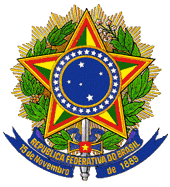 MINISTÉRIO DA EDUCAÇÃOINSTITUTO NACIONAL DE ESTUDOSE PESQUISAS EDUCACIONAIS ANÍSIO TEIXEIRAPORTARIA Nº 250, DE 2 DE JUNHO DE 2014O Presidente do Instituto Nacional de Estudos e Pesquisas Educacionais Anísio Teixeira (Inep), no uso de suas atribuições, tendo em vista a Lei nº 10.861, de 14 de abril de 2004; a Portaria Normativa nº 40, de 12 de dezembro de 2007, em sua atual redação; a Portaria Normativa nº 8, de 14 de março de 2014, atualizada, e considerando as definições estabelecidas pela Comissão Assessora de Área de Engenharia Química, nomeada pela Portaria Inep nº 12, de 10 de janeiro de 2014, resolve:Art. 1º O Exame Nacional de Desempenho dos Estudantes (Enade), parte integrante do Sistema Nacional de Avaliação da Educação Superior (Sinaes), tem como objetivo geral avaliar o desempenho dos estudantes em relação aos conteúdos programáticos previstos nas diretrizes curriculares, às habilidades e competências para a atualização permanente e aos conhecimentos sobre a realidade brasileira e mundial, bem como sobre outras áreas do conhecimento.Art. 2º A prova do Enade 2014, com duração total de 4 (quatro) horas, terá a avaliação do componente de Formação Geral comum aos cursos de todas as áreas e do componente específico da área de Engenharia Química.§ 1º O componente específico será composto por Núcleo de Conteúdos Básicos e Núcleo de Conteúdos Profissionalizantes.§ 2º O Núcleo de Conteúdos Básicos terá como referencial a Resolução CNE/CES nº 11, de 11 de março de 2002, e a Portaria Enade 2014 da área de Engenharia Geral.Art. 3º As diretrizes para avaliação do componente de Formação Geral são publicadas em Portaria específica.Art. 4º A prova do Enade 2014, no componente específico da área de Engenharia Química, terá por objetivos:I - avaliar o desempenho dos estudantes em relação aos conteúdos programáticos específicos dos cursos de Engenharia Química;II - verificar o desenvolvimento de competências e habilidades necessárias ao pleno exercício da profissão, contemplando aspectos técnicos, éticos e de sustentabilidade;III - contribuir para a melhoria contínua da qualidade de ensino e da aprendizagem.Art. 5º A prova do Enade 2014, no componente específico da área de Engenharia Química, tomará como referência o seguinte perfil profissional: engenheiro com formação generalista, humanista e reflexiva, capacitado a absorver e desenvolver novas tecnologias, estimulando a sua atuação crítica e criativa na identificação e resolução de problemas, considerando os aspectos políticos, econômicos, sociais, ambientais e culturais, com visão ética e humanística, em atendimento às demandas da sociedade.Art. 6º A prova do Enade 2014, no componente específico da área de Engenharia Química, avaliará se o estudante desenvolveu, no processo de formação, as seguintes habilidades e competências:I - habilidades:a) iniciativa, atitude proativa e capacidade de raciocínio lógico e abstrato;b) capacidade de obtenção, análise e síntese de informação com visão integradora;c) capacidade de fazer analogias a partir de fundamentação básica;d) capacidade de atuar em equipes multidisciplinares;e) capacidade de gestão de pessoas, empreendimentos e serviços.II - competências:a) aplicar conhecimentos científicos, tecnológicos e instrumentais à Engenharia;b) comunicar-se nas formas oral, escrita e gráfica de modo claro e eficiente;c) ter visão multidisciplinar e integrada do conhecimento adquirido;d) compreender e valorizar a aplicação da ética;e) planejar e conduzir experimentos e interpretar resultados;f) identificar, formular e resolver problemas de engenharia;g) conceber, projetar, analisar, conduzir a operação e otimizar produtos, processos e sistemas;h) planejar, elaborar, coordenar e supervisionar projetos e serviços de engenharia;i) desenvolver e/ou utilizar novas ferramentas e técnicas;j) avaliar o impacto das atividades de engenharia no contexto social e ambiental;k) avaliar a viabilidade econômica de projetos de engenharia com ênfase na sustentabilidade;l) utilizar recursos computacionais na resolução de problemas de engenharia;m) empregar racionalmente os recursos energéticos disponíveis;n) analisar a viabilidade de processos alternativos utilizando matérias-primas de fontes renováveis;o) identificar demandas da sociedade e propor soluções;p) buscar permanentemente a atualização profissional.Art. 7º A prova do Enade 2014, para a área de Engenharia Química, será composta por um Núcleo de Conteúdos Básicos e por um Núcleo de Conteúdos Profissionalizantes, conforme descrito neste artigo.§ 1º O Núcleo de Conteúdos Básicos terá como referencial os seguintes conteúdos:I - Administração e Economia;II - Ciências do Ambiente;III - Ciência e Tecnologia dos Materiais;IV - Eletricidade Aplicada;V - Expressão Gráfica;VI - Fenômenos de Transporte;VII - Física;VIII - Informática;IX - Matemática e Estatística;X - Mecânica dos Sólidos;XI - Metodologia Científica e Tecnológica;XII - Química.§ 2º Núcleo de Conteúdos Profissionalizantes Específicos:I - Balanços de massa e de energia;II - Transferência de quantidade de movimento, de calor e de massa;III - Termodinâmica da Engenharia Química;IV - Engenharia das reações químicas;V - Engenharia de bioprocessos;VI - Operações unitárias envolvendo transferência de quantidade de movimento, de calor e de massa;VII - Operações unitárias envolvendo Sistemas Particulados;VIII - Engenharia de meio ambiente;IX - Simulação, otimização e controle de processos;X - Análise, síntese, projeto e segurança de processos.Art. 8º A prova do Enade 2014 terá 10 (dez) questões do Núcleo de Conteúdos Básicos e 20 (vinte) questões do Núcleo de Conteúdos Profissionalizantes Específicos da área de Engenharia Química, sendo 3 (três) discursivas e 17 (dezessete) de múltipla escolha, envolvendo situações-problema e estudos de casos.Art. 9º Esta Portaria entra em vigor na data de sua publicação.JOSÉ FRANCISCO SOARES(Publicação no DOU n.º 105, de 04.06.2014, Seção 1, página 31)